муниципальное бюджетное образовательное учреждение «Школа № 90» городского округа СамараРАБОЧАЯ ПРОГРАММАпо французскому языку для 9 классаПрограмма составлена на основе Федерального компонента государственного стандарта  основного общего образования и программы общеобразовательных учреждений по предмету «Французский язык». Москва. Астрель 2004.К учебнику: А.С. Кулигиной, А.В.Щепиловой«Твой друг французский язык 9». М.: «Просвещение», 2012г.  Составил учитель: 	Кривоносова Н.В.  Самара 2016Пояснительная записка        Данная программа разработана на основе Федерального компонента государственного стандарта основного общего образования и программы основного общего образования по французскому языку. Программа конкретизирует содержание предметных тем образовательного стандарта, дает примерное распределение учебных часов по темам курса и рекомендует последовательность изучения тем и языкового материала с учетом логики учебного процесса, возрастных особенностей учащихся, межпредметных и внутрипредметных связей. Программа реализует следующие основные функции:информационно-методическую;организационно-планирующую;контролирующую.Информационно-методическая функция позволяет всем участникам учебно-воспитательного процесса получить представление о целях, содержании, общей стратегии  образования, воспитания и развития школьников средствами учебного предмета, о специфике каждого этапа обучения.Организационно-планирующая функция предусматривает выделение этапов обучения, определение  количественных и качественных характеристик учебного материала и уровня подготовки учащихся по иностранному языку на каждом этапе.Контролирующая функция заключается в том, что программа, задавая требования к содержанию речи, коммуникативным умениям, к отбору языкового материала и к уровню обученности школьников на каждом этапе обучения, может служить основой для сравнения полученных в ходе контроля результатов.         Программа определяет инвариантную (обязательную) часть учебного курса, за пределами которого остается возможность выбора вариативной составляющей содержания образования. При этом авторы учебных программ  и учебников могут предложить собственный подход в части структурирования учебного материала, определения последовательности изучения этого материала, а также путей формирования системы знаний, умений и способов деятельности, развития и социализации учащихся. Тем самым примерная программа содействует сохранению единого образовательного пространства, не сковывая творческой инициативы учителей, предоставляет широкие возможности для реализации различных подходов к построению курса, в том числе с учетом особенностей регионов.Общая характеристика учебного предмета «французский язык».Иностранный язык (в том числе французский) входит в общеобразовательную область «Филология». Язык является важнейшим средством общения, без которого невозможно существование и развитие человеческого общества. Происходящие сегодня изменения в общественных отношениях, средствах коммуникации  (использование новых информационных технологий) требуют повышения коммуникативной компетенции школьников, совершенствования их филологической подготовки. Все это повышает статус предмета «иностранный язык» как общеобразовательной учебной дисциплины.Основное назначение иностранного языка состоит в формировании коммуникативной компетенции, т.е. способности и готовности осуществлять иноязычное межличностное и межкультурное общение с носителями языка.Иностранный язык как учебный предмет характеризуется межпредметностью (содержанием речи на иностранном языке могут быть сведения из разных областей знания, например, литературы, искусства, истории, географии, математики и др.); многоуровневостью (с одной стороны необходимо овладение различными языковыми средствами, соотносящимися с аспектами языка: лексическим, грамматическим, фонетическим, с другой -  умениями в четырех видах речевой деятельности); полифункциональностью (может выступать как цель обучения и как средство приобретения сведений в самых различных областях знания).Являясь существенным элементом культуры народа – носителя данного языка и средством передачи ее другим, иностранный язык, в том числе французский,  способствует формированию у школьников целостной картины мира. Владение иностранным языком повышает уровень гуманитарного образования школьников, способствует формированию личности и ее социальной адаптации к условиям постоянно меняющегося поликультурного,  полиязычного мира. Иностранный язык расширяет лингвистический кругозор учащихся, способствует формированию культуры общения, содействует общему речевому развитию учащихся. В этом проявляется взаимодействие всех языковых учебных предметов, способствующих формированию основ филологического образования школьников.Рабочая программа нацелена на  реализацию личностно-ориентированного, коммуникативно-когнитивного, социокультурного и деятельностного  подходов к обучению иностранному языку (в том числе французскому).	В качестве интегративной цели обучения рассматривается  формирование иноязычной коммуникативной компетенции,  то есть способности и реальной готовности школьников осуществлять иноязычное общения и добиваться взаимопонимания с носителями иностранного языка, а также развитие и воспитание школьников средствами учебного предмета.	Личностно-ориентированный подход, ставящий в центр учебно-воспитательного процесса личность ученика, учет его способностей, возможностей и склонностей, предполагает особый акцент на социокультурной составляющей иноязычной коммуникативной компетенции. Это должно обеспечить культуроведческую направленность обучения, приобщение школьников к культуре страны/стран изучаемого языка, лучшее осознание культуры своей собственной страны, умение ее представить средствами иностранного языка, включение школьников в диалог культур.ПЛАНИРУЕМЫЕ РЕЗУЛЬТАТЫ Планируемые результаты изучения учебного предметаВ результате изучения французского языка в 9 классе обучающиеся должны знать/понимать:основные значения изученных лексических единиц (слов, словосочетаний);признаки изученных грамматических явлений (видовременных форм глаголов, модальных глаголов и их эквивалентов, артиклей, существительных, степеней сравнения прилагательных и наречий, местоимений, числительных, предлогов);основные нормы речевого этикета (реплики-клише, наиболее распространенную оценочную лексику), принятые в стране изучаемого языка;роль владения иностранными языками в современном мире; особенности образа жизни, быта, культуры стран изучаемого языка (всемирно известные достопримечательности, выдающиеся люди и их вклад в мировую культуру), сходство и различия в традициях своей страны и стран изучаемого языка;уметь:говорение:начинать, вести, поддерживать и заканчивать беседу в стандартных ситуациях общения, соблюдая нормы речевого этикета, при необходимости переспрашивая, уточняя;расспрашивать собеседника и отвечать на его вопросы, высказывая свое мнение, просьбу, отвечать на предложение собеседника согласием/отказом, опираясь на изученную тематику и усвоенный лексико-грамматический материал;рассказывать о себе, о своей любимой музыке, своих занятиях спортом, хобби, защите окружающей среды, обычаях и культуре жителей Европейского союза;-делать краткие сообщения, описывать события/явления (в рамках изученных тем), передавать основное содержание, основную мысль прочитанного или услышанного, выражать свое отношение к прочитанному/услышанному, давать краткую характеристику персонажей;использовать перифраз, синонимичные средства в процессе устного общения;аудирование:понимать основное содержание коротких, несложных аутентичных прагматических текстов (тексты песен, объявления на концерте, стадионе, анонсы телепередач, интервью, диалоги на изученные темы) и выделять значимую информацию;понимать основное содержание несложных аутентичных текстов, относящихся к разным коммуникативным типам речи (сообщение/рассказ); уметь определять тему текста, выделять главные факты, опуская второстепенные;использовать переспрос, просьбу повторить;чтение:ориентироваться в иноязычном тексте; прогнозировать его содержание по заголовку;читать аутентичные тексты разных жанров с пониманием основного содержания (определять тему, основную мысль; выделять главные факты, опуская второстепенные; устанавливать логическую последовательность основных фактов текста);читать несложные аутентичные тексты разных стилей с полным и точным пониманием, используя различные приемы смысловой переработки текста (языковую догадку, анализ, выборочный перевод), оценивать полученную информацию, выражать свое мнение;читать текст с выборочным пониманием нужной или интересующей информации;письменная речь:заполнять анкеты и формуляры;писать приглашения, личные письма с опорой на образец: расспрашивать адресата о его жизни и делах, сообщать то же о себе, выражать благодарность, просьбу, употребляя формулы речевого этикета, принятые в странах изучаемого языка;использовать приобретенные знания и умения в практической деятельности и повседневной жизни для:социальной адаптации;достижения взаимопонимания в процессе устного и письменного общения с носителями иностранного языка, установления в доступных пределах межличностных и межкультурных контактов;создания целостной картины полиязычного, поликультурного мира, осознания места и роли родного языка и изучаемого иностранного языка в этом мире;приобщения к ценностям мировой культуры через иноязычные источники информации (в том числе мультимедийные), через участие в школьных обменах, туристических поездках, молодежных форумах;ознакомления представителей других стран с культурой своего народа; осознания себя гражданином своей страны и мира.                 Программа в 9 классе  рассчитана на 102 учебных часа(3 часа в неделю).Содержание учебного предмета.1.Межличностные взаимоотношения в семье, с друзьями. Внешность. Досуг и увлечения (спорт, кино, театр, музей, музыка). Виды отдыха, путешествия, Молодёжная мода, Покупки, карманные деньги.-50 часов.2.Школьное образование, школьная жизнь,  изучаемые предметы и отношение к ним. Международные школьные обмены, переписка, проблема выбора профессии и роль иностранного языка.-35 часов.3.Страна / страны изучаемого языка и родная страна, их культурные особенности (национальные праздники, знаменательные даты, традиции обычаи), достопримечательности, путешествие по странам изучаемого языка, выдающиеся люди, их вклад в мировую науку и культуру, средства массовой информации(пресса, телевидение, радио, интернет)-75часов.4. Защита окружающей среды, проблемы экологии, здоровый образ жизни-30 часовТематическое планирование (9 класс)Критерии и нормы оценкиРаздел «Говорение» «4»(хорошо) и «5»(отлично) ставится за :умение начинать, вести, поддерживать и заканчивать беседу в стандартных ситуациях общения, соблюдая нормы речевого этикета, при необходимости переспрашивая, уточняя;умение расспрашивать собеседника и отвечать на его вопросы, высказывая свое мнение, просьбу, отвечать на предложение собеседника согласием/отказом, опираясь на изученную тематику и усвоенный лексико-грамматический материал;умение рассказывать о себе, о своей любимой музыке, своих занятиях спортом, хобби, защите окружающей среды, обычаях и культуре жителей Европейского союза;-умение делать краткие сообщения, описывать события/явления (в рамках изученных тем), передавать основное содержание, основную мысль прочитанного или услышанного, выражать свое отношение к прочитанному/услышанному, давать краткую характеристику персонажей;умение использовать перифраз, синонимичные средства в процессе устного общения;«3»(удовлетворительно) ставится за:умение начинать, вести, поддерживать и заканчивать беседу в стандартных ситуациях общения;умение расспрашивать собеседника и отвечать на его вопросы, , отвечать на предложение собеседника согласием/отказом, опираясь на лексико-грамматический материал;умение рассказывать о себе, о своей любимой музыке, своих занятиях спортом, хобби;-умение делать краткие сообщения, описывать события/явления (в рамках изученных тем), передавать основное содержание;умение использовать синонимичные средства в процессе устного общения;Раздел «аудирование»«4»(хорошо) и «5»(отлично) ставится за:умение понимать основное и детальное  содержание коротких, несложных аутентичных прагматических текстов (тексты песен, объявления на концерте, стадионе, анонсы телепередач, интервью, диалоги на изученные темы) и выделять значимую информацию;умение понимать основное и детальное  содержание несложных аутентичных текстов, относящихся к разным коммуникативным типам речи (сообщение/рассказ); уметь определять тему текста, выделять главные факты, опуская второстепенные;«3»(удовлетворительно) ставится за:умение понимать основное содержание коротких, несложных аутентичных прагматических текстов (тексты песен, объявления на концерте, стадионе, анонсы телепередач, интервью, диалоги на изученные темы) и выделять значимую информацию;умение понимать основное содержание несложных аутентичных текстов, относящихся к разным коммуникативным типам речи (сообщение/рассказ); уметь определять тему текста, выделять главные факты, опуская второстепенные;Раздел «чтение»«4»(хорошо) и «5»(отлично) ставится за:умение ориентироваться в иноязычном тексте; прогнозировать его содержание по заголовку;умение читать аутентичные тексты разных жанров с пониманием основного содержания (определять тему, основную мысль; выделять главные факты, опуская второстепенные; устанавливать логическую последовательность основных фактов текста);умение читать несложные аутентичные тексты разных стилей с полным и точным пониманием, используя различные приемы смысловой переработки текста (языковую догадку, анализ, выборочный перевод), оценивать полученную информацию, выражать свое мнение;умение читать текст с выборочным пониманием нужной или интересующей информации «3»(удовлетворительно) ставится за:умение ориентироваться в иноязычном тексте; прогнозировать его содержание по заголовку;умение читать аутентичные тексты с пониманием основного содержания (определять тему, основную мысль)умение читать несложные аутентичные тексты разных стилей с полным и точным пониманием, , оценивать полученную информацию, умение читать текст с выборочным пониманием нужной или интересующей информаРаздел «письмо» «4»(хорошо) и «5»(отлично) ставится за:заполнять анкеты и формуляры;писать приглашения, личные письма с опорой на образец: расспрашивать адресата о его жизни и делах, сообщать то же о себе, выражать благодарность, просьбу, употребляя формулы речевого этикета, принятые в странах изучаемого языка;«3»(удовлетворительно) ставится за:заполнять анкеты и формуляры;писать  личные письма с опорой на образец, выражать благодарность, просьбу, употребляя формулы речевого этикета, принятые в странах изучаемого языка                   Демоверсия. Итоговая проверочная работа по французскому языку 9 классJE VEUX VOUS DIRE BONJOUR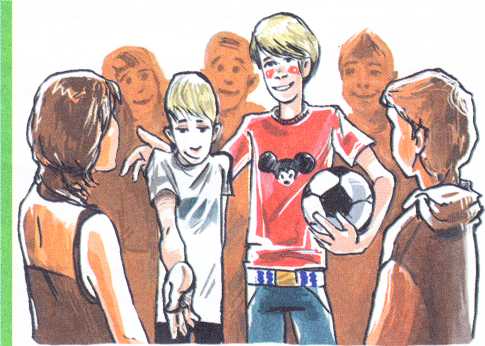 Lе Iivre «Ne me dis pas bonjour» est un recit tres beau et tres emouvant. L’auteur, ifciflis Gold, est une Americaine et c’est FTtasioire de son fils qu’elle raconte.La  famille emmenage dans une nouvelle et les enfants de la rue sont tous :	Ils	voient d’abord un gargon d’unenzaine d’annees, puis un deuxieme, plus e. Ils sont heureux a l’idee d’avoir de nouveaux compagnons de jeu. Mais autan i'ne. Paul, est sympathique, autant Eric, son re re. est bizarre. 11 ne parle pas, ne regarde pas en face et refuse de dire «bonjour». Parfois _ se balance d’avant en arriere sans raison : - fait des gestes inattendus. II prend de orusques coleres et devient difficile a calmer.|     Les enfants croient d’abord qu’il est sourd ou  muet, ou aveugle, mais Eric est bati tout I i fait normalement, il est тёте tres beau. Sa mere, Mme Morel explique a tous mentale; il у a quelque chose qui ne marche pas dans sa tete. Et voici que les enfants auxquels Eric faisait un peu peur s’habituent peu a peu a lui, essaient de le comprendre et, finalement, 1’aident к progressj pourquoi Eric est different des autres: il est  de l’histoire, Eric vient vers eux et leur dit: I autistique, c’est-a-dire qu’il a une maladie | «Je veux vous dire bonjour»Retrouvez les phrases qui correspondent au texte. Les enfants de la rue sont heureux parce qu#ils ont de nouveaux compagnons de jeu parce qu'on leur a offert de nouveaux jeux Dans la famille qui vient d' emmenager il у a deux fils Eric est I'aine Paul est plus age que son frere Eric est bizarre parce qu'il ne regarde pas en face et refuse de dire «bonjour» parce qu'il a des idees bizarres La mere explique que son fils est different des autres parce quril ne comprend pas leur langue parce qu#il a une maladie mentale qui s'appelle autismeLes enfants auxquels Eric faisait un peu peur ne s'approchent plus de lui s'habituent peu a peu a lui Les enfants de la rue ou habite Eric et sa famille sont tolSrants parce qu'ils ne se moquent pas d'Eric parce qu'ils essaient de le comprendre et I'aident a progressesЛексико-грамматический тестAnalysez les phrases avec les lacunes et completez-les avec une des variantes qui convient d'apres sa signification lexicale ou la forme grammaticale.La tolerance c'est accepter I'autre ... (1) il est, c'est accepter que I'autre ne fonctionne pas de la meme facon que vous, c'est accepter qu'il agisse d'une facon ... (2).La tolerance et I'intolerance souvent vont de pair. II faut que vous ... (3) quel est le seuil de votre tolerance et de votre intolerance. Pour chacun de vous le seuil est different. Ce qui paraTt de I'intolerance pour l'un# sera ... (4) pour I'autre, cela depend du degre d'... (5) et egalement du degre de sagesse de chacun.Essayez de vivre ... (6), essayez de vivre avec le plus de sagesse possible et ... (7) certains que vous у arriverez! Les mots «tolerance» et «intolerance» ne feront plus partie de votre vie. Ce ... (8) vous entourent ... (9) que vous avez la capacite de vous lever a un autre ... (10) de conscience, ils ne feront pas preuve d'irrespect et d'in- tolerance ... (ii) a vos comportements.La perfection ne vient pas d'un seul coup, le respect ... (12) des autres et la sagesse se travaillent jour apres jour, ce sont les qualites de I'ame qui doivent etre acquises au prix d'un travail important sur votre ego et sur votre emotionnel.№         Тема  (3 часа в неделю)Кол-во часов1Профориентация:когда и как?132Семья-единственное пристанище.133Чтитать-настоящее удовольствие.134Путешествие.135Наука интересна всем.136Спортсмены  в нашем классе.137Кто ответственен?138Будем толерантны.11итого102abсdef1.a. tel queb. bien quec.parce que2.a. pareilleb. communec.differente3.a. apprendrezb. apprenezc.appreniez4.a. insensibleb. insignifiantc.exagere  5.a. acceptationb. ignorancec.sensibilite6.a. vraib. justec.bon7.a. etiezb. serezc.soyez8.a. quib. quec.dont9.a. saventb. saurontc.sachent10.a. hauteurb. niveauc.etage11.a. en depit deb. au sujet dec.par rapport12.a. a I'egardb. en signec.en fonction